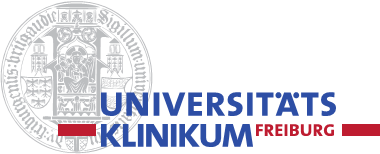 PATIENTEN-INFORMATIONSTAG 12. DEUTSCHER SJÖGREN-TAG Samstag, 17.03.2018 10:00 – 15:00 UhrUniversitätsklinikum Freiburg	Großer Hörsaal, Medizinische KlinikHugstetter Str. 55Liebe Patientinnen und Patienten, liebe Angehörige und Interessierte,wir freuen uns sehr Sie zum 12. Deutschen Sjögren Tag in Freiburg begrüssen zu dürfen. Das Sjögren-Syndrom ist eine Erkrankung, die uns sowohl in Forschung wie auch in der täglichen Klinik herausfordert. Wir wollen versuchen Ihnen an diesem 12. Deutschen Sjögren-Tag in Freiburg wieder ver-schiedene Facetten der Erkrankung näher-zubringen und über Neuigkeiten aber auch Herausforderungen in der Forschung berichten. Die Müdigkeit als Symptom, das wahrscheinlich die Lebensqualität von Patienten mit Sjögren-Syndrom massgeblich beeinträchtigt, wird ebenso Thema sein, wie eine vielversprechende Technik zur Diagnosesicherung und die symptomatische bzw. lokale Therapie der Sicca-Symptomatik. Wir würden uns sehr freuen Sie an diesem 12. Deutschen Sjögren-Tag in Freiburg begrüssen zu dürfen und freuen uns sehr auf das Zusammentreffen und anregende Diskussionen. Dr. Florian Kollert, Prof. Dr. Reinhard Voll, Elfi Borchers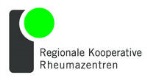 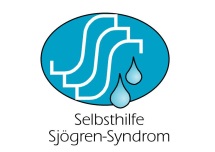 Programm12. Deutscher Sjögren Tag10:00 Uhr 	Begrüßung		Prof. Dr. Reinhard Voll, 		Elfi Borchers
		10:15 Uhr		Der grosse Schlaf	Dr. Florian Kollert10:45 Uhr	Neues aus der Forschung		Prof. Dr. Stephan Gadola11:15 Uhr	Wie nutze ich die knappe Zeit beim Arzt effizient? Ängste und Bedenken hinsichtlich der Behandlung mitteilen		PD Dr. Isaac Bermejo12:00 Uhr	Pause	12:45 Uhr	Minimalinvasive Lippenbiopsie Prof. Dr. Thomas Hügle13:15 Uhr	Lokaltherapie der Sicca-Symptomatik 	Dr. Anna-Maria Kanne13:45	Neurologische Beteiligung beim Sjögren Syndrom	Dr. Tilman Hottenrott14.30 Uhr	Diskussion und VerabschiedungEnde der Veranstaltung 15:00 UhrMit freundlicher Unterstützung:Referentinnen und ReferentenProf. Dr. Stephan GadolaRheumatologische Praxis am Gesundheitszentrum Allschwil
Hoffmann-La Roche, Pharma Research and Early Development, Division für Immunologie, Entzündung und Infektiologie, BaselPD Dr. Isaac BermejoLeiter des Supervisions- und CoachingdienstesUniversitätsklinikum FreiburgProf. Dr. Thomas HügleChefarzt Rheumatologie Centre Hospitalier Universitaire VaudoisLausanne, SchweizDr. Anna-Maria Kanne Ärztin und WissenschaftlerinKlinik für Rheumatologie u. Klinische ImmunologieUniversitätsklinikum FreiburgDr. Tilman HottenrottKlinik für Neurologie undNeurophysiologieUniversitätsklinikum FreiburgDr. Florian KollertOberarzt Universitätsklinik für Rheumatologie, Immunologie & Allergologie, Inselspital BernAnmeldung per E-Mail: med-rheuma@uniklinik-freiburg.de